Coláiste Naomh Feichín,Corr na Móna,Co. na Gaillimhe  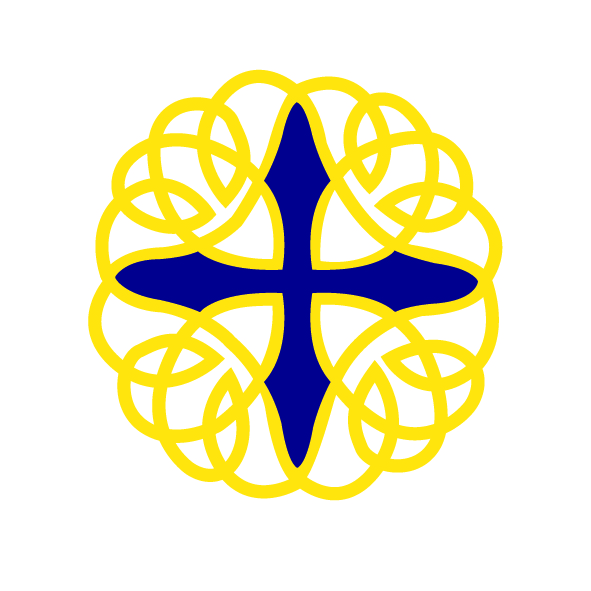 PLEAN  TREOIR09/01/2019RéamhráTá Plean Treorach na scoile seo mar chuid lárnach de phlean forbartha na scoile.  Tá sé forbartha mar fhreagra do riachtanaisí aitheanta ag Acht Oideachais 1998.  De réir na hAchta seo tá dualgaisí ar scoileanna dara leibhéal “treoir a sholáthair” dá gcuid scoláirí ionas go mbeidh “cabhair acu agus iad ag déanadh a gcuid roghanna oideachais agus gairme” (Cuideanna 9(c)).De réir Fóram Treoir Náisiúnta, tugtar sainmhíniú ar threoir mar a leanas:Is éard atá i gceist le Treoir ná réim d’eispéiris foghlama a chuirtear ar fáil in ord céimnitheach ionas go mbeidh daltaí in ann roghanna a dhéanamh faoina oideachas féin, oiliúint, gairmbeatha, cúrsaí pearsanta, agus roghanna saol agus sóisialta féin ionas gur féidir leo a poitéinsiúil a chomhlíonadh agus  páirt a ghlacadh i bhforbairt  sochaí níos fearr.  (NGF 2007b, p.6).Aithnítear go bhfuil páirt lárnach ag gníomhaíochtaí treorach sa scoil seo agus mar chuid de sholáthar oideachas na scoile seo.  Is éard atá i bPlean Treorach Coláiste Naomh Feichín n cur síos ar chlár Treorach agus sonraíonn sé conas a thugtar aghaidh riachtanais treorach na macléinn, cur síos ar taifead agus eagrú an clár treorach ionas go mbeidh plean d’ard-chaighdeán treorach á chur ar fáil laistigh de scóip acmhainní na scoile i láthair na huaire.Ráiteas Misin na ScoileI gColáiste Naomh Feichín déantar gach dícheall timpeallacht shlán shábháilte a chruthú ina ndéantar oideachas a sholáthar ag díriú ar fhorbairt acadúil, sóisialta agus cultúrtha na scoláirí.Tabharfar aitheantas do thréithiúlacht ar leith na scoláirí agus déanfar iad a oiliúint le bheith ina saoránaigh measúla, réasúnacha, fiúntacha.Léiríonn ár ráiteas fealsúnacht oideachais na scoile.  Cabhraíonn na heispéiris seo le daltaí scileanna féin-bhainistíochta a fhorbairt a chabhróidh leo a gcuid tallainne agus ábaltacht a aithint agus bainistiú éifeacht pearsanta a dhéanamh agus ag an am céanna luach agus meas a thabhairt do chuile duine agus rian dearfach a fhágáil ar an sochaí.SmaointeoireachtFaoi théarmaí an Acht Oideachais 1998, cuid 9(c), tá dualgais dleathach ar an scoil “chun cinntiú go bhfuil soláthar treoir oiriúnach ag gach scoláire chun cabhrú leo ina gcuid roghanna oideachais agus gairmeacha beatha”.  Agus an scoil ag comhlíonadh a chuid dualgais treorach, caithfidh an scoil dhá rud a chur san áireamh: Deis a thabhairt do scoláirí treoir agus comhairleoireacht a fháil, mar atá leagtha amach de réir acmhainní na scoile.  Soláthar Treoir oiriúnach a chur ar fáil mar chuid de phlean lárnach na scoile chun freastal ar riachtanais a chuid scoláirí ar fad.Mar sin, tá pleanáil riachtanach.Cur síos Coláiste Dara Leibhéal, atá suite i nGaeltacht Chorr na Móna, Co. na Gaillimhe, is ea Coláiste Naomh Feichín ina ndéantar oideachas iar-bhunscoile a sholáthar do chailíní agus do bhuachaillí ó cheantar Dhúiche Sheoigheach go ceantar Rinn Mhaoile.  Tá an Coláiste faoi iontaobhas Bhord Oideachais agus Oiliúna na Gaillimhe agus Ros Comáin.  ScóipTagraíonn Treoir i gColáiste Naomh Feichín do sholáthar treoir na ndaltaí.  Toisc go mbaineann treoir leis an scoil ar fad, bíonn baint ag an bplean le tuismitheoirí, múinteoirí, na scoláirí, an Múinteoir Gairm Treorach, Bainistíocht na Scoile, an Bord Bainistíochta agus Bord Oideachais agus Oiliúna na Gaillimhe agus Ros Comáin.  Baineann an plean seo leis an bpobal scoile iomlán.  Is iad na rannóga príomha go bhfuil fócas orthu laistigh den phlean ná:Treoir Phearsanta agus Shóisialta Treoir OideachasúilTreoir GhairmeTá na rannóga seo lárnach i Plean Treorach ionas gur féidir le n-ár ndaltaí roghanna ceart a dhéanamh ina saoil.Is cuid lárnach den phlean treorach í an comhairleoireacht, cuirtear comhairliú pearsanta nó mar ghrúpa ar fáil mar chuid den oiliúint oideachasúil agus ag ócáidí géarchéime pearsanta.  Is dúshláin do scoil ar bith freastal ar riachtanais pearsanta na scoláirí de bharr ciorraithe na rialtas san dáileadh treorach. Mar chuid den comhairleoireacht cuirfear comhairliú pearsanta, comhairliú oideachasúil, comhairliú gairme ar fáil.Aidhmeanna agus CuspóiríTagann aidhmeanna ginearálta an phlean le haidhmeanna reatha na scoile.Forbairt sóisialta agus pearsanta na scoláirí a leathnú, áit gur féidir le gach scoláire fás agus mothú go bhfuil siad eolasach ar thálainn agus ábaltacht a chéile.Freastal ar riachtanais oideachasúil na scoláirí.Scileanna gairme a chothú i scoláirí ionas go mbeidh siad in ann deiseanna a aithint agus a fhiosrú.Scileanna a chothú i scoláirí chun scileanna conas cinneadh eolasach a dhéanamh ar a shaol féin.Scileanna a chothú i scoláirí chun forbairt pearsanta a bhaint amach ionas go mbeidh ról lárnach acu sa sochaí.Timpeallacht scoile dearfach a chothú ina gcuirtear béim ar fhorbairt neamhspleách an scoláire ionas go mbeidh siad in ann a bheith freagrach astu féin.  Is é aidhm an treoir phlean seo ná acmhainní treoracha chur ar fáil do gach scoláire.  Áfach, uaireanta bíonn ar an scoil tús áite a thabhairt do rang ghrúpaí airithe.  Tabharfar tús áite sa chás sin do:Gach scoláire i mbliain na hArdteisteScoláire na Tríú Bliana, atá ag ullmhú do chlár na hArdteiste agus rogha Ábhair.Dalta na Chéad Bliana agus iad théis aistriú ón mBunscoilRáiteas TreorachMar chuid den Phlean Treorach, tá réim d’eispéiris fhoghlama ann chun cabhrú le daltaí roghanna a dhéanamh faoina saol agus chun na hathchóirithe a dhéanamh a leanann na roghanna seo.  Is féidir na roghanna a rangú mar seo a leanas:Treoir Phearsanta agus ShóisialtaOideachasúilGhairmeIs iad na príomh gníomhaíochtaí ná:ComhairliúTacaíochtMeasúnúEolasObair RangaAg pleanáil agus ag eagrú Taithí OibreAtreorúForas Gairmiúil     (NCGE 2004, pp. 21-22). Tá na réim agus gníomhaíochtaí seo aitheanta sa bhliain 1996 sa cháipéis Guidelines for the Practice and Counselling ag an Roinn Oideachais le comhairle an NCGE (lth 4-5).  Déantar na roghanna agus gníomhaíochtaí a chur ar fáil nuair atá aois oiriúnach slánaithe acu agus chun freastal ar riachtanais na scoláirí.  Cabhraíonn an plean le daltaí a fhorbairt ionas go mbeidh siad in ann forbairt pearsanta, shóisialta, oideachasúil agus gairme a dhéanamh, go mbeidh tuiscint acu ar thálainn agus ábaltacht a chéile ar an gcaoi sin beidh siad neamhspleách agus ábalta cinneadh eolasach a dhéanamh.Is plean don scoil uile an Phlean Treorach.  Beidh freagracht agus forbairt an Phlean faoi:PríomhoidePríomhoide TánaisteachMúinteoirí RangaMúinteoir Gairm TreoirMúinteoir OSPSMúinteoirí Tacaíocht FoghlamaMúinteoir NascMúinteoir Teagasc CríostaíMúinteoir  ÁbhairMúinteoir RíomhaireMúinteoirí CúntaAon mhúinteoir ag tabhairt comhairliú nó tacaíocht do dhaltaí (mar shampla múinteoir atá bainteach le comhairliú méalaIonadaithe ó Chomhairle na nDaltaíIonadaithe ó Chomhairle na dTuistíTuismitheoirí / CaomhnóiríBaill den Bhord BainistíochtaBord Oideachais agus Oiliúna na Gaillimhe and Ros ComáinRoinn OideachaisGníomhairí Eachtrúla ar nós NEPS 7rl.Chomh maith le sin beidh an fhoireann Tréad chúram, ar a bhfuil an Múinteoir Gairm Treorach, in éindí le Bainistíocht agus baill den fhoireann, beidh siad lárnach i gcothú polasaithe chun bainistiú a dhéanamh ar nithe ar nós tromaíocht ag déileáil le bás nó tragóid nó aon rud eile a thagann aníos.Beidh seirbhís Comhairleoireachta déanta suas de chuid nó gach cuid de na hidirghabhála seo:ComhairliúAg cur ar chumas daltaí cinneadh ar chomhairle a dhéanamh, fadhbanna a réiteach, iompar a leasú, deacrachtaí pearsanta a fhuascailt, cabhrú leo déileáil le hathrú ina gcuid fás agus forbairt.  Cuirtear comhairliú pearsanta ar fáil chun gach tacaíocht a thabhairt don scoláire agus is féidir le seo a bheith éifeachtach taobh le comhairliú grúpa.Déantar forbairt leanúnach ar an Seirbhís Treorach i scoil s’againne.  I láthair na h-uaire, tugtar tús áite comhairliú pearsanta do scoláirí sinsearacha i dtaobh comhairliú gairme agus oideachasúil.  Sa chéad téarma, tugtar treoir do dhaltaí Bliain a 5 go bhfuil amhras orthu faoina gcuid rogha ábhair.  Tríd an scoilbhliain castar le scoláirí na hArdteiste go pearsanta chun cabhrú leo lena rogha gairm bheatha. Cé go bhfuil tús áite, ag daltaí sinsearacha sa chéad téarma, déantar gach iarracht casadh le daltaí na chéad bliana chun cabhrú leo aistriú dearfach a dhéanamh ón mbunscoil go dtí an iar-bhunscoil.  Anuas ar seo tosaíonn próiseas le daltaí na tríú bliana chun plé a dhéanamh ar rogha ábhair sa sraith sinsearach mar chuid de phleanáil gairmiúil. Tá an múinteoir gairm treoir ar fáil do dhaltaí nó grúpaí i gcás aon ghéarchéim.  Bíonn comhairliú grúpa mar chuid de thréimhsí OSPS.Forleathnú Cláir I rith na scoilbhliana, déanann múinteoirí ábhair páirt a ghlacadh i gclár forleathnú deartha chun cabhrú le scoláirí forbairt pearsanta, sóisialta, oideachasúil agus gairme a dhéanamh.Forleathnú OideachaisSan chlár forleathnú oideachais, déantar treoir a thabhairt ar chothú scileanna staidéir, scileanna scrúduithe, roghnú ábhair, agus eolas ar ghairmeacha beatha.Forleathnú GairmeSan chlár forleathnú gairme, tugtar treoir don dalta ar deiseanna fostaíochta, cúrsaí, oiliúint agus scileanna tóraíochta fostaíochta.ComhairliúBeidh sé ar chumas an múinteoir gairm treorach comhairle a lorg ó dhaoine fásta maidir le dalta.  Is féidir leis an múinteoir gairm treorach comhairle agus treoir a fháil óna múinteoirí ábhair, múinteoirí tacaíochta foghlama, múinteoirí OSPS, foireann tréad chúram, múinteoirí ranga, leas príomhoide, Príomhoide, tuismitheoirí/caomhnóirí, agus/nó foireann leighis.  Le comhairliú den chineál seo, leantar an riail rúndachta agus go ndéanfar ionracais an dalta a chosaint. MeasúnúBaintear úsáid as roinnt de thrialacha síceolaíochta agus modhanna eile measúnaithe ag an Roinn Comhairleora agus Tacaíocht Foghlama.  Cabhraíonn na modhanna eile measúnaithe chun tacaíocht a thabhairt do chuspóirí an clár um threoir scoile agus do phleanáil fadtéarmach do dhaltaí.EolasIs cuid lárnach do phlean an Chomhairleoir Treorach é eolas.  Tá an Comhairleoir Treorach bainteach le Bailiú EolasEagrú EolasDáileadh EolasPríomhfheidhm na cúraimí seo thuas ná cabhair do dhaltaí eolas a fháil ar réimse leathan roghanna atá ar fáil dóibh.  Mar sin, caithfidh an Comhairleoir Treorach a bheith eolasach ar Strúchtúir agus Riaracháin Tréad Chúram na scoileFoinsí Úsáideacha áitiúla agus náisiúnta ar chlár nuachtáin coláistí agus Gníomhaireachtaí Atreoraithe mar shampla NEPSCóras teacht ar eolas, stóráil agus dáileadh eolas, clár na bhfógraí, oifig gairme, fáil ar ríomhaire/áiseanna Idirlíne Modh próiseála agus úsáide eolais ar son maitheas an scoláire, ar bhealach soiléir agus oiriúnach don dalta.Is é aidhm an Treoir Gairme ná cabhrú le daltaí a smaointe a fhorbairt chun cinneadh a dhéanamh, fadhbanna a réiteach, agus scileanna feabhsaithe a fhorbairt iontu chun déileáil leis na gnéithe a bhaineann le fás.Gníomhachtaí Treorach RangaTiteann na gníomhachtaí seo idir trí chatagóir:Feabhsúcháin scileanna mar shampla ag teacht ar chinneadh, cuardach fostaíochta, ullmhúchán do ghairm nó do thaithí oibre, agus scileann staidéir.Forleathnú Clár mar shampla ag feabhsú féin muiníne agus ag déileáil le gnéithe gur ábhair imní iad do dhaltaíAg scaipeadh eolais mar shampla ar chúrsaí oideachais, oiliúna, deiseanna fostaíochta agus roghanna.AtreorúTá dhá chuid sa phróiseas seo.  Is féidir leis an comhairleoir gairme atreorú a dhéanamh nó glacadh le atreorú.  Is féidir le atreorú daltaí teacht ón dalta féin, ó bhainistíocht, ó mhúinteoirí, ó dhaltaí, agus/nó ó thuismitheoirí/caomhnóirí.  Má déantar dalta a atreorú agus má thagann sé/sí chuig an múinteoir gairme cuirfear fáilte rompu agus aitheantas dóibh.  Is féidir leis an múinteoir gairme i bpáirt le páirtithe eile – tuismitheoirí/caomhnóirí, príomhoide, ball foirne, cabhair a lorg do dhalta ó lucht gairme lasmuigh den scoil agus go bhfuil cáilíochtaí gairmiúla acu.Prótacal do ChruinnitheCruinnithe le DaltaíDéantar coinne go chuile cruinniú.  Déanann na daltaí coinne leis an múinteoir gairme, tugann an múinteoir nóta coinne don dalta chun taispeáint don múinteoir ranga le síniú roimh rang a fhágáil.  Is féidir le múinteoir ábhair an choinne a chur ar athló má tá an coinne ag cur isteach ar an teagasc nó ar measúnaithe.Cruinnithe le Tuismitheoirí/CaomhnóiríDéanann tuismitheoirí/caomhnóirí coinne leis an múinteoir gairme tríd oifig na scoile.  Bíonn na cruinnithe i rith an lá scoile ach is féidir coinne a eagrú théis am scoile i gcásanna áirithe.  Is féidir leis an múinteoir gairme iarr ar bhall foirne eile mar shampla Príomhoide, Leas Príomhoide, Múinteoir Ranga, Múinteoir Tacaíocht Foghlama nó Múinteoir ábhair a bheith i láthair ag an gcruinniú.  Is féidir cuireadh a thabhairt don dalta freastal ar an gcruinniú nó ar chuid den chruinniú más gá le cead ó Thuismitheoirí/Caomhnóirí.Ullmhúcháin / AistriúTá an múinteoir gairme agus bainistíocht na scoile lárnach in ullmhúcháin a chabhraíonn le aistriú i saol scoláirí ag na céimeanna éagsúla agus iad sa chóras oideachais dara leibhéil.  San áireamh tá:Clár ionduchtú don chéad bhliainScoláirí ag fágáil na scoile chun tabhairt faoi chúrsa oiliúna tar éis an Teastas SóisearachClár Ullmhúcháin do dhaltaí ag roghnú ábhair agus iad ag aistriú isteach go Bliain 5 tar éis an Teastas Shóisearach agus tugtar Treoir dóibh ar leibhéil ábhair agus tionchar roghnú ábhair ar an todhchaíTugtar treoir do dhaltaí na hArdteiste agus iad ag ullmhú don scoil a fhágáil.  Tugtar gach eolas do dhaltaí na hArdteiste agus cruinnithe neamhspleácha dóibh.Oibríonn an múinteoir gairme le ball foirne éagsúla chun cinntiú go bhfuil gach rath ar scoláirí agus iad ag aistriú ó chéim go céim mar shampla le Bainistíocht Scoile, Tuismitheoirí/Caomhnóirí, Bunscoileanna, Múinteoirí Tacaíocht Foghlama, foireann Tréad Chúram, Múinteoirí Ranga, Comhordaitheoir Nasc, Fostóirí, Coláistí Oilíúna agus Coláistí Tríú Leibhéil.RúndachtTá gach scoláire i dteidil rúndacht agus iad ag oibriú leis an Múinteoir Gairm Treoir, áfach, ní ceart uilíocht í.  Leantar an riail rúndacht idir daltaí agus Múinteoir Gairme, Príomhoide, Leas Príomhoide, Múinteoir Tacaíocht Foghlama, Múinteoir Ranga, Múinteoir OSPS, Múinteoir Ábhair, Tuismitheoirí/Caomhnóir ach amháin i gcás go mbeadh an dalta i mbaol nó dalta eile i mbaol.  Má tá taifead le déanamh, déanfar conradh leis an dalta nach mbeadh an t-eolas á choinneáil rúnda.  Breithniúcháin EiticiúlaIs cuid de obair an Múinteoir Gairm Treoir a bheith eolasach ar bhrieithniúcháin eiticiúla.  Tá sé de dhualgais ag an Múinteoir Gairm Treoir feidhmiú ar bhealach eiticiúil ina cuid polasaithe agus cleachtadh.  Tugtar tús áite do folláine an scoláire agus tá sé de dhualgas ag an Múinteoir Gairm Treoir feidhmiú ar son leas an dalta agus laistigh den dlí agus laistigh de Treoirlínte eiticiúla na Treoirlínte Institiúid na Comhairleoirí Gairme, Eagraíocht Gairmiúil na Comhairleoirí Gairme.  Tá sé intuigthe go mbeidh Comhairleoirí ag baint leas as cruinnithe feitheoireachta tríd an Institiúid.  Ag coinneáil taifeadCoinneofar taifid de chruinnithe agus tabharfaidh siad cabhair don Múinteoir Gairm Treorach seisiún a eagrú.  Coinneofar taifid de chumarsáid le eagraíochtaí lasmuigh den scoil.  Moltar don Múinteoir Gairm Treorach taifid pearsanta a choinneáil de gach agallamh chun cinntiú go bhfuil an taifid ceart.  Ba cheart don Múinteoir Gairm Treorach nótaí a scríobh tar éis gach seisiún.  Taifid de sheisiún comhairliú pearsanta más tábhachtach iad ba cheart tagairtí sna nótaí do fhoclaíocht agus phrásaí ón scoláire féin a úsáid.  Ba cheart go mbeadh gearr agus gonta agus coinnithe i gcófra in oifig an Mhúinteora.Nósanna Imeachta Tréad ChúramTá mórán straitéisí agus nósanna imeachta forbartha ag an scoil thar na blianta.  Tá siad seo mínithe sa Pholasaí Tréad Chúram.  Bainteach leis an bPolasaí ba cheart na pointí seo a tabhairt faoi deara:Maidir le eolas tá muid tiomnaithe déileáil leis ar bhealach a léiríonn meas agus comhthuiscint i dtaobh úsáid an eolas, roinnt an eolas, stóráil an t-eolas agus teacht ar an eolas.Tá sé mar pholasaí againn oibriú i gcónaí i bpáirt le tuismitheoirí/caomhnóirí chun dea-chaidrimh a chothú – beidh meas, éisteacht, foighneach, toilteanas teacht ar réiteach, bealach cruthaitheacha, comhoibriú agus flaithiúlacht mar chuid den chaidreamh. Ag déileáil le nithe tromchúiseacha agus goilliúnacha ar nós bás obann nó féinmharú tógann sé bealach cúramach cineálta. Tá na nithe bainteach le Teagmhas Criticiúil leagtha amach sa Polasaí.  Tá an fhoireann Teagmhas Criticiúil lárnach i gcás práinne.Eolas do dhaltaí ag tosnú in ár scoilAg tús na scoilbliana, casann an Múinteoir Gairm Treorach le daltaí na chéad bliana, cuireann sí féin in aithne dóibh agus míniú ar a ról.  Déantar cur síos ar na Seirbhísí Tacaíochta atá ar fáil sa scoil dóibh sa rang OSPS.  Cuirtear iad ar an eolas faoi na modhanna imeachta chun coinne a dhéanamh leis an Múinteoir Gairm Treor.  Eolas do dhaltaí / Tuismitheoirí / CaomhnóiríAg cruinnithe tuismitheoirí – múinteoirí, déantar aon ní tábhachtach a phlé le Tuismitheoirí/ Caomhnóirí.  Bíonn Bainistíocht, Múinteoir Ábhair, Múinteoirí Ranga, Múinteoirí Tacaíocht Foghlama agus Múinteoir Gairme i láthair.Cuirtear fáilte roimh Tuismitheoirí/Caomhnóirí teacht agus casadh leis an bPríomhoide, Leas Príomhoide agus Múinteoir Gairme.  Tá sé níos fearr coinne a dhéanamh i dtaobh cás tromchúiseach ionas gur féidir é a réiteach go tapa.In Aibréan cuireann an scoil ar fáil oíche eolais do dhaltaí agus a dtuismitheoirí/ Caomhnóirí Bliain a 3 i dtaobh roghnú ábhair don Ardteistiméireacht.  Cuirtear leabhrán eolas ar fáil agus gach eolas faoin gcúrsa Nasc.  Cuireann an scoil ar fáil oíche eolas i mí Eanáir do dhaltaí agus tuismitheoirí na hArdteiste ar chúrsaí oiliúna do dhaltaí.  Mar chuid den chruinniú tugtar míniú ar an bpróiseas CAO, cláir Printíseacha, HEAR, DARE, SUSI, cúrsaí PLC.  Tugtar liostaí suíomh idirlíne dóibh agus eolas dóibh ar ghairmeacha beatha.Eolas don fhoireannTugtar gach eolas agus eolas ar forbairtí san Treoir don fhoireann.  Roinnfear gach eolas leo.Acmhainní agus Áiteanna le ForbairtBeidh deiseanna rialta ag an bhfoireann athbhreithniú a dhéanamh ar ról agus éifeacht Treoir agus Tréad Chúram sa scoil.  Le seo san áireamh, agus tús curtha leis an bpróiseas, tá na acmhainní á fhorbairt.  Na acmhainní atá le forbairt beidh siad faoi na cinnteidil seo:PearsanraÁiseannaAmPearsanraTá beirt ar an bhfoireann le Dioplóma acu sa Treoir.  Tá duine amháin freagrach agus gníomhach as na seirbhísí Comhairleoireachta agus an dara duine freagrach as Nasc.  Tá freagracht Treoir ar an scoile iomlán. Tá ról lárnach ag an bPríomhoide, Leas Príomhoide, Múinteoir Tacaíocht Foghlama, Múinteoir Ranga, Múinteoir OSPS, Múinteoir Ábhair i dtaobh seirbhís Treorach a chur ar fáil sa Choláiste.ÁiseannaTá oifig ag an Múinteoir Gairm Treoir.  San oifig tá dhá deasc, cathaoireacha, cófra, seilfeanna, ríomhaire le idirlíon agus ceangailte le printéir.  Bheadh spás le troscán compordacha cabhrach chun atmaisféar comhairleoireachta a chothú seachas spás oifige nó spás ranga.  Tá líne teileafón agus troscán compordach ag teastáil faoi láthair.AmMolann an Roinn Oideachais agus Scileanna sa ciorclán PPT 12/05, go mba cheart le scoil le daltaí faoi 200 8 n-uaire treoir a fháil go seachtainiúil.  Tá an dáileadh ex-quota imithe ón mbliain 2012 de bharr ciorraithe ach tá sé de dhualgais ag scoileanna “Treoir Oiriúnach” mar atá leagtha amach san Acht Oideachais 1998 Roinn 9(c).  De réir dáileadh an Institiúid na Comhairleoirí Gairme tá an scoil ag comhlíonadh a chuid dualgais gairme faoi láthair. Ach tá leathnú ar an dáileadh seo molta ionas go mbeadh an seirbhís is fearr ar fáil do dhaltaí.  Tá 83 dalta sa scoil ag tús 2018/’19.  Tá dáileadh 4 uair a chloig agus 40 nóiméid de seirbhísí Treoir agus Comhairleoireachta.  Tá rang amháin ag Bliain 6, 5 agus 3 agus dhá uair a chloig agus 40 nóiméid fágtha ar leataobh do chomhairleoireacht indibhid.Ceangal le Polasaithe ScoileTá ceangal ag na polasaithe seo a leanas leis an bplean seo:Polasaí IontrálaCód IompairPolasaí FrithbhulaíochtaPolasaí Caomhnú LeanaíPolasaí Tréad ChúramPolasaí Riachtanais SpeisialtaPolasaí OSPSPolasaí Caidrimh agus GnéasachtPolasaí TinreamhPolasaí Obair BhailePolasaí Mí Úsáid SubstaintíPolasaí Teagmhas CriticiúilCuirtear fáilte roimh ionchur na ball foirne i bhforbairt Treoir sa scoile, go mórmhór ó ball go bhfuil suim acu i bhforbairt pearsanta an scoláire.  Tá ról lárnach ag an Príomhoide, an Leas Príomhoide in éindí leis an scoil iomlán i gcothú Treoir i gColáiste Naomh Feichín.Tá ról lárnach ag Múinteoirí Ábhair i:Ag tabhairt eolas agus saineolas do dhaltaí ar a ábhair agus siollabas féinTacaíocht a thabhairt do dhaltaí ag roghnú ábhair agus leibhéil don Teastas Sóisearacha agus an Ardteistiméireacht.Ag tabhairt eolas do dhaltaí Sinsearacha ar ábhair agus cúrsaí bainteach le cúrsaí oideachais théis na meánscoile.FolláinIs ceann de na h-ábhair lárnach san oideachais ag leibhéil sóisearach í Folláine. Tá Folláine dhá chothú mar chuid do forbairt an scil fanacht folláin, cumarsáid ag oibriú le daoine eile agus féinbainistíocht.  Tabharfar gach tacaíocht folláine tríd gníomhaíochta bainteach le tréad chúram, córas tacaíochta na scoláirí agus tríd seirbhíse Treoir.Monatóireacht agus Measúnú PolasaitheTá monatóireacht agus measúnú leanúnach mar chuid de athbhreithniú ár bpolasaithe.  MonatóireachtDéanfaidh an foireann Tréad Chúram monatóireacht ar an Plean Treorach.  Coinneoidh siad an Bord, Príomhoide agus foireann ar an eolas.  Beidh tuairisc acu ar an bPlean agus ar moltaí a thagann aníos.  Beidh cruinniú ag an foireann Tréad Chúram leis an Príomhoide agus an leas Príomhoide ag plé aiseolais, déanfar monatóireacht foirméalta gach dh bhliain.AthbhreithniúBa cheart athbhreithniú ar an bPlean:Chun cinntiú go bhfuil cuspóirí an bPlean á comhlíonadhNa cúinsí atá ag cur leis an gcur í gcríoch sin nó atá ag cur isteach air.Torthaí nach bhfuil súil leo, riachtanais nach ndearna freastal orthu a imscrúdúFeachaint ar spriocghrúpaí nua nó daoine eile le riachtanais atá á nochtú féin a lámhseáiCabhraíonn an próiseas le réamhphleanáil i dtreo is go bhfreagraíonn an clár um treoir do riachtanais na ndaltaí.Modhanna chun athbhreithniú a chur i gcríochTuairimí ón bhfoireann Tréad ChúramAiseolas ó scoláirí, Tuismitheoirí / Caomhnóirí, foireann Ag bailiú an t-eolas agus ag cruthú polasaí tar éis dul i gcomhairle le Bainistíocht na scoile agus curtha faoi bhráid an Bord Bainistíochta/ Foireann/ Tuismitheoirí/Caomhnóirí/Scoláirí.Glacadh agus CumarsáidNuair atá an Plean molta ag an mBord, cuirfear an BOOGR ar an eolas agus glacadh an BOOGR leis go hoifigiúil,  cuirfear an pobal na scoile ar an eolas faoi.  Ba cheart go mbeadh an foireann eolasach ar an bPlean.Beidh an Plean á dáileadh ar Chomhairle na dTuistí, Comhairle na Daltaí agus Tuismitheoirí ag úsáid suíomh idirlíne na scoile.Céimeanna le machnamh a dhéanamh orthuCoiste Treoir ag athbhreithniú ar an bplean – ar an gCoiste – an Príomhoide, an leas Príomhoide agus an Comhairleoir TreoirBeidh an dreacht phlean le scaipeadh i measc daltaí, tuismitheoirí, múinteoirí, an Bord Bainistíochta agus an BOOGR.Beidh sé le glacadh ag an BOOGR agus le cur faoi bhráid an pobal scoile.